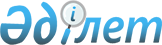 О городском бюджете на 2024-2026 годыРешение Арысского городского маслихата Туркестанской области от 22 декабря 2023 года № 11/64-VІІІ
      Примечание ИЗПИ!
      Настоящее решение вводится в действие с 01.01.2024.
      В соответствии с пунктом 2 статьи 9, пунктом 2 статьи 75 Бюджетного кодекса Республики Казахстан, подпунктом 1) пункта 1 статьи 6 Закона Республики Казахстан "О местном государственном управлении и самоуправлении в Республике Казахстан", маслихат города Арыс РЕШИЛ:
      1. Утвердить бюджет города Арыс на 2024-2026 годы согласно приложениям 1, 2 и 3 соответственно, в том числе на 2024 год в следующих объемах:
      1) доходы – 8 026 143 тысяч тенге:
      налоговые поступления – 3 686 036 тысяч тенге;
      неналоговые поступления – 63 172 тысяч тенге;
      поступления от продажи основного капитала – 267 705 тысяч тенге;
      поступления трансфертов – 4 009 230 тысяч тенге;
      2) затраты – 8 748 999 тысяч тенге;
      3) чистое бюджетное кредитование – 17 031 тысяч тенге;
      Бюджетные кредиты – 29 536 тысяч тенге;
      погашение бюджетных кредитов – 12 505 тысяч тенге;
      4) сальдо по операциям с финансовыми активами – 0;
      приобретение финансовых активов – 0;
      поступления от продажи финансовых активов государства – 0;
      5) дефицит (профицит) бюджета – -739 887 тысяч тенге;
      6) финансирование дефицита (использование профицита) бюджета – 739 887 тысяч тенге;
      поступление займов – 660 399 тысяч тенге;
      погашение займов – 12 505 тысяч тенге;
      используемые остатки бюджетных средств – 91 993 тысяч тенге.
      Сноска. Пункт 1 в редакции решения Арысского городского маслихата Туркестанской области от 23.04.2024 № 17/104-VIII (вводится в действие с 01.01.2024).


      2. Установить на 2024 год норматив распределения общей суммы поступлений корпоративного подоходного, индивидуального подоходного налогов и социального налога:
      по корпоративному подоходному налогу с юридических лиц, за исключением поступлений от субъектов крупного предпринимательства и организаций нефтяного сектора и индивидуальному подоходному налогу с доходов иностранных граждан, не облагаемых у источника выплату в городской бюджет 50 процентов, в областной бюджет 50 процентов, по индивидуальному подоходному налогу с доходов, облагаемых у источника выплаты в городской бюджет 50 процентов, в областной бюджет 50 процентов, по социальному налогу в городской бюджет 50,0 процентов, в областной бюджет 50,0 процентов, индивидуальному подоходному налогу с доходов , не облагаемых у источника выплату в городской бюджет 100,0 процентов.
      3. Утвердить резерв акимата города на 2024 год в сумме 12 000 тысяч тенге.
      4. Утвердить согласно приложению 4 перечень городских бюджетных программ развития и бюджетных инвестиционных проектов и программ на 2024 год.
      5. Настоящее решение вводится в действие с 1 января 2024 года. Городской бюджет на 2024 год
      Сноска. Приложение 1 в редакции решения Арысского городского маслихата Туркестанской области от 23.04.2024 № 17/104-VIII (вводится в действие с 01.01.2024). Городской бюджет на 2025 год  Городской бюджет на 2026 год  Перечень городских бюджетных программ развитияи бюджетных инвестиционных проектов и программ на 2024 год
      Сноска. Приложение 4 в редакции решения Арысского городского маслихата Туркестанской области от 23.04.2024 № 17/104-VIII (вводится в действие с 01.01.2024).
					© 2012. РГП на ПХВ «Институт законодательства и правовой информации Республики Казахстан» Министерства юстиции Республики Казахстан
				
      Председатель городского маслихата

К.Ахметов
Приложение 1 к решению 
маслихата города Арыс
от 22 декабря 2023 года 
№11/64-VІІІ
Категория Наименование
Категория Наименование
Категория Наименование
Категория Наименование
Категория Наименование
Сумма, тысяч тенге
Класс
Класс
Класс
Класс
Сумма, тысяч тенге
Подкласс
Сумма, тысяч тенге
1
1
1
2
2
3
1. Доходы
1. Доходы
8026143
1
Налоговые поступления
Налоговые поступления
3686036
01
Подоходный налог
Подоходный налог
1966842
1
Корпоративный подоходный налог
Корпоративный подоходный налог
307615
2
Индивидуальный подоходный налог
Индивидуальный подоходный налог
1659227
03
Социальный налог
Социальный налог
782234
1
Социальный налог
Социальный налог
782234
04
Hалоги на собственность
Hалоги на собственность
783262
1
Hалоги на имущество
Hалоги на имущество
602119
3
Земельный налог
Земельный налог
33078
4
Hалог на транспортные средства
Hалог на транспортные средства
146549
5
Единый земельный налог
Единый земельный налог
1516
05
Внутренние налоги на товары, работы и услуги
Внутренние налоги на товары, работы и услуги
68658
2
Акцизы
Акцизы
8137
3
Поступления за использование природных и других ресурсов
Поступления за использование природных и других ресурсов
41841
4
Сборы за ведение предпринимательской и профессиональной деятельности
Сборы за ведение предпринимательской и профессиональной деятельности
18680
08
Обязательные платежи, взимаемые за совершение юридически значимых действий и (или) выдачу документов уполномоченными на то государственными органами или должностными лицами
Обязательные платежи, взимаемые за совершение юридически значимых действий и (или) выдачу документов уполномоченными на то государственными органами или должностными лицами
85040
1
Государственная пошлина
Государственная пошлина
85040
2
Неналоговые поступления
Неналоговые поступления
63172
01
Доходы от государственной собственности
Доходы от государственной собственности
42462
1
Поступления части чистого дохода государственных предприятий
Поступления части чистого дохода государственных предприятий
238
3
Дивиденды на государственные пакеты акций, находящиеся в государственной собственности
Дивиденды на государственные пакеты акций, находящиеся в государственной собственности
321
5
Доходы от аренды имущества, находящегося в государственной собственности
Доходы от аренды имущества, находящегося в государственной собственности
41892
7
Вознаграждения по кредитам, выданным из государственного бюджета
Вознаграждения по кредитам, выданным из государственного бюджета
11
04
Штрафы, пени, санкции, взыскания, налагаемые государственными учреждениями, финансируемыми из государственного бюджета, а также содержащимися и финансируемыми из бюджета (сметы расходов) Национального Банка Республики Казахстан
Штрафы, пени, санкции, взыскания, налагаемые государственными учреждениями, финансируемыми из государственного бюджета, а также содержащимися и финансируемыми из бюджета (сметы расходов) Национального Банка Республики Казахстан
26
1
Штрафы, пени, санкции, взыскания, налагаемые государственными учреждениями, финансируемыми из государственного бюджета, а также содержащимися и финансируемыми из бюджета (сметы расходов) Национального Банка Республики Казахстан, за исключением поступлений от организаций нефтяного сектора, в Фонд компенсации потерпевшим, Фонд поддержки инфраструктуры образования и Специальный государственный фонд
Штрафы, пени, санкции, взыскания, налагаемые государственными учреждениями, финансируемыми из государственного бюджета, а также содержащимися и финансируемыми из бюджета (сметы расходов) Национального Банка Республики Казахстан, за исключением поступлений от организаций нефтяного сектора, в Фонд компенсации потерпевшим, Фонд поддержки инфраструктуры образования и Специальный государственный фонд
26
06
Прочие неналоговые доходы
Прочие неналоговые доходы
20684
1
Прочие неналоговые доходы
Прочие неналоговые доходы
20684
3
Поступления от продажи основного капитала
Поступления от продажи основного капитала
267705
01
Продажа государственного имущества, закрепленного за 
государственными учреждениями
Продажа государственного имущества, закрепленного за 
государственными учреждениями
9500
1
Продажа государственного имущества, закрепленного за государственными учреждениями
Продажа государственного имущества, закрепленного за государственными учреждениями
9500
03
Продажа земли и нематериальных активов
Продажа земли и нематериальных активов
258205
1
Продажа земли
Продажа земли
258205
Поступления трансфертов
Поступления трансфертов
4009230
4
Поступления трансфертов 
Поступления трансфертов 
4009230
02
Трансферты из вышестоящих органов государственного управления
Трансферты из вышестоящих органов государственного управления
4009230
2
Трансферты из областного бюджета
Трансферты из областного бюджета
4009230
Функциональная группа Наименование
Функциональная группа Наименование
Функциональная группа Наименование
Функциональная группа Наименование
Функциональная группа Наименование
Сумма, тысяч тенге
Функциональная подгруппа
Функциональная подгруппа
Функциональная подгруппа
Функциональная подгруппа
Сумма, тысяч тенге
Администратор бюджетных программ
Администратор бюджетных программ
Администратор бюджетных программ
Сумма, тысяч тенге
Программа
Программа
Сумма, тысяч тенге
1
1
1
1
2
3
2. Затраты
8748999
01
Государственные услуги общего характера
840362
1
Представительные, исполнительные и другие органы, выполняющие общие функции государственного управления
344167
112
Аппарат маслихата района (города областного значения)
63033
001
Услуги по обеспечению деятельности маслихата района (города областного значения)
63033
122
Аппарат акима района (города областного значения)
281134
001
Услуги по обеспечению деятельности акима района (города областного значения)
257598
003
Капитальные расходы государственного органа 
23536
2
Финансовая деятельность
2974
459
Отдел экономики и финансов района (города областного значения)
2974
003
Проведение оценки имущества в целях налогообложения
2974
9
Прочие государственные услуги общего характера
493221
458
Отдел жилищно-коммунального хозяйства, пассажирского транспорта и автомобильных дорог района (города областного значения)
117172
001
Услуги по реализации государственной политики на местном уровне в области жилищно-коммунального хозяйства, пассажирского транспорта и автомобильных дорог
111482
013
Капитальные расходы государственного органа
5690
459
Отдел экономики и финансов района (города областного значения)
376049
001
Услуги по реализации государственной политики в области формирования и развития экономической политики, государственного планирования, исполнения бюджета и управления коммунальной собственностью района (города областного значения)
70305
015
Капитальные расходы государственного органа
8370
113
Целевые текущие трансферты нижестоящим бюджетам
297374
02
Оборона
38603
1
Военные нужды
35049
122
Аппарат акима района (города областного значения)
35049
005
Мероприятия в рамках исполнения всеобщей воинской обязанности
35049
2
Организация работы по чрезвычайным ситуациям
3554
122
Аппарат акима района (города областного значения)
3554
007
Мероприятия по профилактике и тушению степных пожаров районного (городского) масштаба, а также пожаров в населенных пунктах, в которых не созданы органы государственной противопожарной службы
3554
03
Общественный порядок, безопасность, правовая, судебная, уголовно-исполнительная деятельность
17000
9
Прочие услуги в области общественного порядка и безопасности
17000
458
Отдел жилищно-коммунального хозяйства, пассажирского транспорта и автомобильных дорог района (города областного значения)
17000
021
Обеспечение безопасности дорожного движения в населенных пунктах
17000
06
Социальная помощь и социальное обеспечение
1753591
1
Социальное обеспечение
551315
451
Отдел занятости и социальных программ района (города областного значения)
551315
005
Государственная адресная социальная помощь
551315
2
Социальная помощь
1072683
451
Отдел занятости и социальных программ района (города областного значения)
1072683
004
Оказание социальной помощи на приобретение топлива специалистам здравоохранения, образования, социального обеспечения, культуры, спорта и ветеринарии в сельской местности в соответствии с законодательством Республики Казахстан
19539
006
Оказание жилищной помощи
28765
007
Социальная помощь отдельным категориям нуждающихся граждан по решениям местных представительных органов
188938
010
Материальное обеспечение детей-инвалидов, воспитывающихся и обучающихся на дому
3323
014
Оказание социальной помощи нуждающимся гражданам на дому
239658
015
Территориальные центры социального обслуживания пенсионеров и инвалидов
135238
017
Обеспечение нуждающихся лиц с инвалидностью протезно-ортопедическими, сурдотехническими и тифлотехническими средствами, специальными средствами передвижения, обязательными гигиеническими средствами, а также предоставление услуг санаторно-курортного лечения, специалиста жестового языка, индивидуальных помощников в соответствии с индивидуальной программой абилитации и реабилитации лица с инвалидностью
457222
9
Прочие услуги в области социальной помощи и социального обеспечения
129593
451
Отдел занятости и социальных программ района (города областного значения)
129593
001
Услуги по реализации государственной политики на местном уровне в области обеспечения занятости и реализации социальных программ для населения
87122
011
Оплата услуг по зачислению, выплате и доставке пособий и других социальных выплат
4000
021
Капитальные расходы государственного органа 
275
028
Услуги лицам из групп риска, попавшим в сложную ситуацию вследствие насилия или угрозы насилия
10596
050
Обеспечение прав и улучшение качества жизни инвалидов в Республике Казахстан
20000
067
Капитальные расходы подведомственных государственных учреждений и организаций
7600
07
Жилищно-коммунальное хозяйство
1894121
1
Жилищное хозяйство
869934
467
Отдел строительства района (города областного значения)
867434
098
Приобретение жилья коммунального жилищного фонда
867434
458
Отдел жилищно-коммунального хозяйства, пассажирского транспорта и автомобильных дорог района (города областного значения)
2500
003
Организация сохранения государственного жилищного фонда
1000
033
Проектирование, развитие и (или) обустройство
инженерно-коммуникационной инфраструктуры
1500
2
Коммунальное хозяйство
683173
458
Отдел жилищно-коммунального хозяйства, пассажирского транспорта и автомобильных дорог района (города областного значения)
683173
011
Обеспечение бесперебойного теплоснабжения малых городов
155560
012
Функционирование системы водоснабжения и водоотведения
229532
026
Организация эксплуатации тепловых сетей, находящихся в коммунальной собственности района (города областного значения)
51062
027
Газ, находящийся в коммунальной собственности района (города областного значения)
1000
028
Развитие коммунального хозяйства
26676
029
Развитие системы водоснабжения и водоотведения 
218343
058
Развитие системы водоснабжения и водоотведения в сельских населенных пунктах
1000
3
Благоустройство населенных пунктов
341014
458
Отдел жилищно-коммунального хозяйства, пассажирского транспорта и автомобильных дорог района (города областного значения)
341014
016
Обеспечение санитарии населенных пунктов
39562
018
Благоустройство и озеленение населенных пунктов
301452
08
Культура, спорт, туризм и информационное пространство
957938
1
Деятельность в области культуры
263307
457
Отдел культуры, развития языков, физической культуры и спорта района (города областного значения)
263307
003
Поддержка культурно-досуговой работы
263307
2
Спорт
300369
457
Отдел культуры, развития языков, физической культуры и спорта района (города областного значения)
300369
008
Развитие массового спорта и национальных видов спорта
289369
009
Проведение спортивных соревнований на районном (города областного значения) уровне
3000
010
Подготовка и участие членов сборных команд района (города областного значения) по различным видам спорта на областных спортивных соревнованиях
8000
3
Информационное пространство
210767
457
Отдел культуры, развития языков, физической культуры и спорта района (города областного значения)
158267
006
Функционирование районных (городских) библиотек
139915
007
Развитие государственного языка и других языков народа Казахстана
18352
456
Отдел внутренней политики района (города областного значения)
52500
002
Услуги по проведению государственной информационной политики
52500
9
Прочие услуги по организации культуры, спорта, туризма и информационного пространства
183495
457
Отдел культуры, развития языков, физической культуры и спорта района (города областного значения)
47187
001
Услуги по реализации государственной политики на местном уровне в области развития языков и культуры
39365
014
Капитальные расходы государственного органа
1000
032
Капитальные расходы подведомственных государственных учреждений и организаций
6822
456
Отдел внутренней политики района (города областного значения)
136308
001
Услуги по реализации государственной политики на местном уровне в области информации, укрепления государственности и формирования социального оптимизма граждан
66195
003
Реализация мероприятий в сфере молодежной политики
69053
006
Капитальные расходы государственного органа
1060
09
Топливно-энергетический комплекс и недропользование
872999
1
Топливо и энергетика
52315
458
Отдел жилищно-коммунального хозяйства, пассажирского транспорта и автомобильных дорог района (города областного значения)
52315
019
Развитие теплоэнергетической системы
52315
9
Прочие услуги в области топливно-энергетического комплекса и недропользования
820684
458
Отдел жилищно-коммунального хозяйства, пассажирского транспорта и автомобильных дорог района (города областного значения)
617586
036
Развитие газотранспортной системы
617586
458
Отдел жилищно-коммунального хозяйства, пассажирского транспорта и автомобильных дорог района (города областного значения)
203098
037
Субсидирование пассажирских перевозок по социально значимым городским (сельским), пригородным и внутрирайонным сообщениям
203098
10
Сельское, водное, лесное, рыбное хозяйство, особо охраняемые природные территории, охрана окружающей среды и животного мира, земельные отношения
200874
1
Сельское хозяйство
108046
462
Отдел сельского хозяйства района (города областного значения)
101349
001
Услуги по реализации государственной политики на местном уровне в сфере сельского хозяйства
44954
006
Капитальные расходы государственного органа
56395
467
Отдел строительства района (города областного значения)
6697
010
Развитие объектов сельского хозяйства
6697
6
Земельные отношения
85123
463
Отдел земельных отношений района (города областного значения)
85123
001
Услуги по реализации государственной политики в области регулирования земельных отношений на территории района (города областного значения)
39240
003
Земельно-хозяйственное устройство населенных пунктов
38583
007
Капитальные расходы государственного органа 
7300
9
Прочие услуги в области сельского, водного, лесного, рыбного хозяйства, охраны окружающей среды и земельных отношений
7705
459
Отдел экономики и финансов района (города областного значения)
7705
099
Реализация мер по оказанию социальной поддержки специалистов
7705
11
Промышленность, архитектурная, градостроительная и строительная деятельность
77265
2
Архитектурная, градостроительная и строительная деятельность
77265
467
Отдел строительства района (города областного значения)
42368
001
Услуги по реализации государственной политики на местном уровне в области строительства
35068
017
Капитальные расходы государственного органа
7300
468
Отдел архитектуры и градостроительства района (города областного значения)
34897
001
Услуги по реализации государственной политики в области архитектуры и градостроительства на местном уровне 
29617
003
Разработка схем градостроительного развития территории района и генеральных планов населенных пунктов
4000
004
Капитальные расходы государственного органа
1280
12
Транспорт и коммуникации
453717
1
Автомобильный транспорт
453717
458
Отдел жилищно-коммунального хозяйства, пассажирского транспорта и автомобильных дорог района (города областного значения)
453717
023
Обеспечение функционирования автомобильных дорог
453717
13
Прочие
1459385
3
Поддержка предпринимательской деятельности и защита конкуренции
48605
469
Отдел предпринимательства района (города областного значения)
48605
001
Услуги по реализации государственной политики на местном уровне в области развития предпринимательства
47405
004
Капитальные расходы государственного органа
1200
9
Прочие
1410780
467
Отдел строительства района (города областного значения)
125462
079
Развитие социальной и инженерной инфраструктуры в сельских населенных пунктах в рамках проекта "Ауыл-Ел бесігі"
125462
458
Отдел жилищно-коммунального хозяйства, пассажирского транспорта и автомобильных дорог района (города областного значения)
1253317
062
Реализация мероприятий по социальной и инженерной инфраструктуре в сельских населенных пунктах в рамках проекта "Ауыл-Ел бесігі"
605939
096
Выполнение государственных обязательств по проектам государственно-частного партнерства
647378
459
Отдел экономики и финансов района (города областного значения)
32001
012
Резерв местного исполнительного органа района (города областного значения) 
32001
14
Обслуживание долга
11
1
Обслуживание долга
11
459
Отдел экономики и финансов района (города областного значения)
11
021
Обслуживание долга местных исполнительных органов по выплате вознаграждений и иных платежей по займам из областного бюджета
11
15
Трансферты
183133
1
Трансферты
183133
459
Отдел экономики и финансов района (города областного значения)
183133
006
Возврат неиспользованных (недоиспользованных) целевых трансфертов
57927
024
Целевые текущие трансферты из нижестоящего бюджета на компенсацию потерь вышестоящего бюджета в связи с изменением законодательства
125125
054
Возврат сумм неиспользованных (недоиспользованных) целевых трансфертов, выделенных из республиканского бюджета за счет целевого трансферта из Национального фонда Республики Казахстан
81
3. Чистое бюджетное кредитование 
17031
Функциональная группа Наименование
Функциональная группа Наименование
Функциональная группа Наименование
Функциональная группа Наименование
Функциональная группа Наименование
Сумма, тысяч тенге
Функциональная подгруппа
Функциональная подгруппа
Функциональная подгруппа
Функциональная подгруппа
Сумма, тысяч тенге
Администратор бюджетных программ
Администратор бюджетных программ
Администратор бюджетных программ
Сумма, тысяч тенге
Программа
Программа
Сумма, тысяч тенге
1
1
2
2
2
3
Бюджетные кредиты
29536
10
Сельское, водное, лесное, рыбное хозяйство, особо охраняемые природные территории, охрана окружающей среды и животного мира, земельные отношения
29536
9
Прочие услуги в области сельского, водного, лесного, рыбного хозяйства, охраны окружающей среды и земельных отношений
29536
459
Отдел экономики и финансов района (города областного значения)
29536
018
Бюджетные кредиты для реализации мер социальной поддержки специалистов
29536
Категория Наименование
Категория Наименование
Категория Наименование
Категория Наименование
Категория Наименование
Сумма, тысяч тенге
Класс
Класс
Класс
Класс
Сумма, тысяч тенге
Подкласс
Подкласс
Сумма, тысяч тенге
Погашение бюджетных кредитов 
12505
5
Погашение бюджетных кредитов
12505
01
Погашение бюджетных кредитов
12505
1
Погашение бюджетных кредитов, выданных из государственного бюджета
12505
4. Сальдо по операциям с финансовыми активами 
0
Приобретение финансовых активов
0
Поступления от продажи финансовых активов государства
0
5. Дефицит (профицит) бюджета
-739887
6. Финансирование дефицита (использование профицита) бюджета
739887
Поступление займов
660399
7
Поступления займов
660399
01
Внутренние государственные займы
660399
2
Договоры займа
660399
Функциональная группа Наименование
Функциональная группа Наименование
Функциональная группа Наименование
Функциональная группа Наименование
Функциональная группа Наименование
Сумма, тысяч тенге
Функциональная подгруппа
Функциональная подгруппа
Функциональная подгруппа
Функциональная подгруппа
Сумма, тысяч тенге
Администратор бюджетных программ
Администратор бюджетных программ
Администратор бюджетных программ
Сумма, тысяч тенге
Программа
Сумма, тысяч тенге
1
1
1
1
2
3
Погашение займов
12505
16
Погашение займов
12505
1
Погашение займов
12505
459
Отдел экономики и финансов района (города областного значения)
12505
005
Погашение долга местного исполнительного органа перед вышестоящим бюджетом
12505
Используемые остатки бюджетных средств
91993Приложение 2 к решению 
маслихата города Арыс
от 22 декабря 2023 года 
№11/64-VІІІ
Категория Наименование
Категория Наименование
Категория Наименование
Категория Наименование
Категория Наименование
Категория Наименование
Сумма, тысяч тенге
Класс
Класс
Класс
Класс
Класс
Сумма, тысяч тенге
Подкласс
Подкласс
Сумма, тысяч тенге
1
1
1
1
2
2
3
1. Доходы
1. Доходы
4679952
1
Налоговые поступления
Налоговые поступления
3540109
01
Подоходный налог
Подоходный налог
1753998
1
1
Корпоративный подоходный налог
Корпоративный подоходный налог
360439
2
2
Индивидуальный подоходный налог
Индивидуальный подоходный налог
1393559
03
Социальный налог
Социальный налог
822128
1
1
Социальный налог
Социальный налог
822128
04
Hалоги на собственность
Hалоги на собственность
814828
1
1
Hалоги на имущество
Hалоги на имущество
629360
3
3
Земельный налог
Земельный налог
31025
4
4
Hалог на транспортные средства
Hалог на транспортные средства
153901
5
5
Единый земельный налог
Единый земельный налог
542
05
Внутренние налоги на товары, работы и услуги
Внутренние налоги на товары, работы и услуги
68263
2
2
Акцизы
Акцизы
8018
3
3
Поступления за использование природных и других ресурсов
Поступления за использование природных и других ресурсов
41414
4
4
Сборы за ведение предпринимательской и профессиональной деятельности
Сборы за ведение предпринимательской и профессиональной деятельности
18831
08
Обязательные платежи, взимаемые за совершение юридически значимых действий и (или) выдачу документов уполномоченными на то государственными органами или должностными лицами
Обязательные платежи, взимаемые за совершение юридически значимых действий и (или) выдачу документов уполномоченными на то государственными органами или должностными лицами
80892
1
1
Государственная пошлина
Государственная пошлина
80892
2
Неналоговые поступления
Неналоговые поступления
45207
01
Доходы от государственной собственности
Доходы от государственной собственности
42946
1
1
Поступления части чистого дохода государственных предприятий
Поступления части чистого дохода государственных предприятий
248
3
3
Дивиденды на государственные пакеты акций, находящиеся в государственной собственности
Дивиденды на государственные пакеты акций, находящиеся в государственной собственности
335
5
5
Доходы от аренды имущества, находящегося в государственной собственности
Доходы от аренды имущества, находящегося в государственной собственности
42351
7
7
Вознаграждения по кредитам, выданным из государственного бюджета
Вознаграждения по кредитам, выданным из государственного бюджета
12
06
Прочие неналоговые доходы
Прочие неналоговые доходы
2261
1
1
Прочие неналоговые доходы
Прочие неналоговые доходы
2261
3
Поступления от продажи основного капитала
Поступления от продажи основного капитала
35145
03
Продажа земли и нематериальных активов
Продажа земли и нематериальных активов
35145
1
1
Продажа земли
Продажа земли
35145
Поступления трансфертов
Поступления трансфертов
1059491
4
Поступления трансфертов 
Поступления трансфертов 
1059491
02
Трансферты из вышестоящих органов государственного управления
Трансферты из вышестоящих органов государственного управления
1059491
2
2
Трансферты из областного бюджета
Трансферты из областного бюджета
1059491
Функциональная группа Наименование
Функциональная группа Наименование
Функциональная группа Наименование
Функциональная группа Наименование
Функциональная группа Наименование
Функциональная группа Наименование
Сумма, тысяч тенге
Функциональная подгруппа
Функциональная подгруппа
Функциональная подгруппа
Функциональная подгруппа
Функциональная подгруппа
Сумма, тысяч тенге
Администратор бюджетных программ
Администратор бюджетных программ
Администратор бюджетных программ
Администратор бюджетных программ
Сумма, тысяч тенге
Программа
Программа
Программа
Сумма, тысяч тенге
1
1
1
1
1
2
3
2. Затраты
4679952
01
Государственные услуги общего характера
737446
1
Представительные, исполнительные и другие органы, выполняющие общие функции государственного управления
323905
112
Аппарат маслихата района (города областного значения)
64749
001
001
Услуги по обеспечению деятельности маслихата района (города областного значения)
64749
122
Аппарат акима района (города областного значения)
259156
001
001
Услуги по обеспечению деятельности акима района (города областного значения)
250236
003
003
Капитальные расходы государственного органа
8920
2
Финансовая деятельность
2685
459
Отдел экономики и финансов района (города областного значения)
2685
003
003
Проведение оценки имущества в целях налогообложения
2685
9
Прочие государственные услуги общего характера
410856
458
Отдел жилищно-коммунального хозяйства, пассажирского транспорта и автомобильных дорог района (города областного значения)
335666
001
001
Услуги по реализации государственной политики на местном уровне в области жилищно-коммунального хозяйства, пассажирского транспорта и автомобильных дорог
333114
013
013
Капитальные расходы государственного органа
2552
459
Отдел экономики и финансов района (города областного значения)
75190
001
001
Услуги по реализации государственной политики в области формирования и развития экономической политики, государственного планирования, исполнения бюджета и управления коммунальной собственностью района (города областного значения)
74290
015
015
Капитальные расходы государственного органа
900
02
Оборона
47228
1
Военные нужды
42428
122
Аппарат акима района (города областного значения)
42428
005
005
Мероприятия в рамках исполнения всеобщей воинской обязанности
42428
2
Организация работы по чрезвычайным ситуациям
4800
122
Аппарат акима района (города областного значения)
4800
007
007
Мероприятия по профилактике и тушению степных пожаров районного (городского) масштаба, а также пожаров в населенных пунктах, в которых не созданы органы государственной противопожарной службы
4800
06
Социальная помощь и социальное обеспечение
1157939
1
Социальное обеспечение
95000
451
Отдел занятости и социальных программ района (города областного значения)
95000
005
005
Государственная адресная социальная помощь
95000
2
Социальная помощь
923372
451
Отдел занятости и социальных программ района (города областного значения)
923372
004
004
Оказание социальной помощи на приобретение топлива специалистам здравоохранения, образования, социального обеспечения, культуры, спорта и ветеринарии в сельской местности в соответствии с законодательством Республики Казахстан
20221
006
006
Оказание жилищной помощи
28764
007
007
Социальная помощь отдельным категориям нуждающихся граждан по решениям местных представительных органов
192874
010
010
Материальное обеспечение детей-инвалидов, воспитывающихся и обучающихся на дому
3489
014
014
Оказание социальной помощи нуждающимся гражданам на дому
247483
015
015
Территориальный центр социального обслуживания пенсионеров и инвалидов
143346
017
017
Обеспечение нуждающихся инвалидов обязательными гигиеническими средствами и предоставление услуг специалистами жестового языка, индивидуальными помощниками в соответствии с индивидуальной программой реабилитации инвалида
287195
9
Прочие услуги в области социальной помощи и социального обеспечения
139567
451
Отдел занятости и социальных программ района (города областного значения)
139567
001
001
Услуги по реализации государственной политики на местном уровне в области обеспечения занятости и реализации социальных программ для населения
88264
011
011
Оплата услуг по зачислению, выплате и доставке пособий и других социальных выплат
8000
028
028
Услуг лицам из групп риска, оказавшимся в трудной жизненной ситуации вследствие насилия или угрозы насилия
10670
050
050
Обеспечение прав и улучшение качества жизни инвалидов в Республике Казахстан
32310
067
067
Капитальные расходы подведомственных государственных учреждений и организаций
323
07
Жилищно-коммунальное хозяйство
623192
2
Коммунальное хозяйство
456869
458
Отдел жилищно-коммунального хозяйства, пассажирского транспорта и автомобильных дорог района (города областного значения)
456869
011
011
Обеспечение бесперебойного теплоснабжения малых городов
456869
3
Благоустройство населенных пунктов
166323
458
Отдел жилищно-коммунального хозяйства, пассажирского транспорта и автомобильных дорог района (города областного значения)
166323
018
018
Благоустройство и озеленение населенных пунктов
166323
08
Культура, спорт, туризм и информационное пространство
1186015
1
Деятельность в области культуры
300147
457
Отдел культуры, развития языков, физической культуры и спорта района (города областного значения)
300147
003
003
Поддержка культурно-досуговой работы
300147
2
Спорт
446430
457
Отдел культуры, развития языков, физической культуры и спорта района (города областного значения)
446430
008
008
Развитие массового спорта и национальных видов спорта 
427583
009
009
Проведение спортивных соревнований на районном (города областного значения) уровне
8077
010
010
Подготовка и участие членов сборных команд района (города областного значения) по различным видам спорта на областных спортивных соревнованиях
10770
3
Информационное пространство
240298
457
Отдел культуры, развития языков, физической культуры и спорта района (города областного значения)
179448
006
006
Функционирование районных (городских) библиотек
179448
456
Отдел внутренней политики района (города областного значения)
60850
002
002
Услуги по проведению государственной информационной политики
60850
9
Прочие услуги по организации культуры, спорта, туризма и информационного пространства
199140
457
Отдел культуры, развития языков, физической культуры и спорта района (города областного значения)
36042
001
001
Услуги по реализации государственной политики на местном уровне в области развития языков и культуры
36042
456
Отдел внутренней политики района (города областного значения)
163098
001
001
Услуги по реализации государственной политики на местном уровне в области информации, укрепления государственности и формирования социального оптимизма граждан
69098
003
003
Реализация мероприятий в сфере молодежной политики
94000
10
Сельское, водное, лесное, рыбное хозяйство, особо охраняемые природные территории, охрана окружающей среды и животного мира, земельные отношения
173700
1
Сельское хозяйство
102979
462
Отдел сельского хозяйства района (города областного значения)
102979
001
001
Услуги по реализации государственной политики на местном уровне в сфере сельского хозяйства
102979
6
Земельные отношения
62563
463
Отдел земельных отношений района (города областного значения)
62563
001
001
Услуги по реализации государственной политики в области регулирования земельных отношений на территории района (города областного значения)
38869
003
003
Земельно-хозяйственное устройство населенных пунктов
23694
9
Прочие услуги в области сельского, водного, лесного, рыбного хозяйства, охраны окружающей среды и земельных отношений
8158
459
Отдел экономики и финансов района (города областного значения)
8158
099
099
Реализация мер по оказанию социальной поддержки специалистов
8158
11
Промышленность, архитектурная, градостроительная и строительная деятельность
59937
2
Архитектурная, градостроительная и строительная деятельность
59937
467
Отдел строительства района (города областного значения)
26861
001
001
Услуги по реализации государственной политики на местном уровне в области строительства
26861
468
Отдел архитектуры и градостроительства района (города областного значения)
33076
001
001
Услуги по реализации государственной политики в области архитектуры и градостроительства на местном уровне 
33076
12
Транспорт и коммуникации
277892
1
Автомобильный транспорт
277892
458
Отдел жилищно-коммунального хозяйства, пассажирского транспорта и автомобильных дорог района (города областного значения)
277892
023
023
Обеспечение функционирования автомобильных дорог
277892
13
Прочие
416590
3
Поддержка предпринимательской деятельности и защита конкуренции
47155
469
Отдел предпринимательства района (города областного значения)
47155
001
001
Услуги по реализации государственной политики на местном уровне в области развития предпринимательства
46755
004
004
Капитальные расходы государственного органа
400
9
Прочие
369435
458
Отдел жилищно-коммунального хозяйства, пассажирского транспорта и автомобильных дорог района (города областного значения)
359742
096
096
Выполнение государственных обязательств по проектам государственно-частного партнерства
359742
459
Отдел экономики и финансов района (города областного значения)
9693
012
012
Резерв местного исполнительного органа района (города областного значения) 
9693
14
Обслуживание долга
13
1
Обслуживание долга
13
459
Отдел экономики и финансов района (города областного значения)
13
021
021
Обслуживание долга местных исполнительных органов по выплате вознаграждений и иных платежей по займам из областного бюджета
13
3. Чистое бюджетное кредитование 
0
Бюджетные кредиты
0
Категория Наименование
Категория Наименование
Категория Наименование
Категория Наименование
Категория Наименование
Категория Наименование
Сумма, тысяч тенге
Класс
Класс
Класс
Класс
Класс
Сумма, тысяч тенге
Подкласс
Подкласс
Подкласс
Сумма, тысяч тенге
Погашение бюджетных кредитов 
0
5
Погашение бюджетных кредитов
0
01
Погашение бюджетных кредитов
0
1
Погашение бюджетных кредитов, выданных из государственного бюджета
0
4. Сальдо по операциям с финансовыми активами 
0
Приобретение финансовых активов
0
Поступления от продажи финансовых активов государства
0
5. Дефицит (профицит) бюджета
0
6. Финансирование дефицита (использование профицита) бюджета
0
Функциональная группа Наименование
Функциональная группа Наименование
Функциональная группа Наименование
Функциональная группа Наименование
Функциональная группа Наименование
Функциональная группа Наименование
Сумма, тысяч тенге
Функциональная подгруппа
Функциональная подгруппа
Функциональная подгруппа
Функциональная подгруппа
Функциональная подгруппа
Сумма, тысяч тенге
Администратор бюджетных программ
Администратор бюджетных программ
Администратор бюджетных программ
Администратор бюджетных программ
Сумма, тысяч тенге
Программа
Сумма, тысяч тенге
1
1
1
1
1
2
3
Погашение займов
0
16
Погашение займов
0
1
Погашение займов
0
459
Отдел экономики и финансов района (города областного значения)
0
005
005
Погашение долга местного исполнительного органа перед вышестоящим бюджетом
0
Используемые остатки бюджетных средствПриложение 3 к решению
маслихата города Арыс
от 22 декабря 2023 года 
№11/64-VІІІ
Категория Наименование
Категория Наименование
Категория Наименование
Категория Наименование
Категория Наименование
Категория Наименование
Сумма, тысяч тенге
Класс
Класс
Класс
Класс
Класс
Сумма, тысяч тенге
Подкласс
Подкласс
Сумма, тысяч тенге
1
1
1
1
2
2
3
1. Доходы
1. Доходы
3743703
1
Налоговые поступления
Налоговые поступления
3660624
01
Подоходный налог
Подоходный налог
1812034
1
1
Корпоративный подоходный налог
Корпоративный подоходный налог
373054
2
2
Индивидуальный подоходный налог
Индивидуальный подоходный налог
1438980
03
Социальный налог
Социальный налог
850903
1
1
Социальный налог
Социальный налог
850903
04
Hалоги на собственность
Hалоги на собственность
843210
1
1
Hалоги на имущество
Hалоги на имущество
651388
3
3
Земельный налог
Земельный налог
32109
4
4
Hалог на транспортные средства
Hалог на транспортные средства
159153
5
5
Единый земельный налог
Единый земельный налог
560
05
Внутренние налоги на товары, работы и услуги
Внутренние налоги на товары, работы и услуги
70654
2
2
Акцизы
Акцизы
8300
3
3
Поступления за использование природных и других ресурсов
Поступления за использование природных и других ресурсов
42863
4
4
Сборы за ведение предпринимательской и профессиональной деятельности
Сборы за ведение предпринимательской и профессиональной деятельности
19491
08
Обязательные платежи, взимаемые за совершение юридически значимых действий и (или) выдачу документов уполномоченными на то государственными органами или должностными лицами
Обязательные платежи, взимаемые за совершение юридически значимых действий и (или) выдачу документов уполномоченными на то государственными органами или должностными лицами
83823
1
1
Государственная пошлина
Государственная пошлина
83823
2
Неналоговые поступления
Неналоговые поступления
45727
01
Доходы от государственной собственности
Доходы от государственной собственности
45727
1
1
Поступления части чистого дохода государственных предприятий
Поступления части чистого дохода государственных предприятий
43466
3
3
Дивиденды на государственные пакеты акций, находящиеся в государственной собственности
Дивиденды на государственные пакеты акций, находящиеся в государственной собственности
347
5
5
Доходы от аренды имущества, находящегося в государственной собственности
Доходы от аренды имущества, находящегося в государственной собственности
42859
7
7
Вознаграждения по кредитам, выданным из государственного бюджета
Вознаграждения по кредитам, выданным из государственного бюджета
12
06
Прочие неналоговые доходы
Прочие неналоговые доходы
2261
1
1
Прочие неналоговые доходы
Прочие неналоговые доходы
2261
3
Поступления от продажи основного капитала
Поступления от продажи основного капитала
37352
03
Продажа земли и нематериальных активов
Продажа земли и нематериальных активов
37352
1
1
Продажа земли
Продажа земли
37352
Поступления трансфертов
Поступления трансфертов
0
4
Поступления трансфертов 
Поступления трансфертов 
0
02
Трансферты из вышестоящих органов государственного управления
Трансферты из вышестоящих органов государственного управления
0
2
2
Трансферты из областного бюджета
Трансферты из областного бюджета
0
Функциональная группа Наименование
Функциональная группа Наименование
Функциональная группа Наименование
Функциональная группа Наименование
Функциональная группа Наименование
Функциональная группа Наименование
Сумма, тысяч тенге
Функциональная подгруппа
Функциональная подгруппа
Функциональная подгруппа
Функциональная подгруппа
Функциональная подгруппа
Сумма, тысяч тенге
Администратор бюджетных программ
Администратор бюджетных программ
Администратор бюджетных программ
Администратор бюджетных программ
Сумма, тысяч тенге
Программа
Программа
Программа
Сумма, тысяч тенге
1
1
1
1
1
2
3
2. Затраты
3743703
01
Государственные услуги общего характера
626045
1
Представительные, исполнительные и другие органы, выполняющие общие функции государственного управления
328582
112
Аппарат маслихата района (города областного значения)
65746
001
001
Услуги по обеспечению деятельности маслихата района (города областного значения)
65746
122
Аппарат акима района (города областного значения)
262836
001
001
Услуги по обеспечению деятельности акима района (города областного значения)
253559
003
003
Капитальные расходы государственного органа
9277
2
Финансовая деятельность
2981
459
Отдел экономики и финансов района (города областного значения)
2981
003
003
Проведение оценки имущества в целях налогообложения
2981
9
Прочие государственные услуги общего характера
294482
458
Отдел жилищно-коммунального хозяйства, пассажирского транспорта и автомобильных дорог района (города областного значения)
218994
001
001
Услуги по реализации государственной политики на местном уровне в области жилищно-коммунального хозяйства, пассажирского транспорта и автомобильных дорог
218994
459
Отдел экономики и финансов района (города областного значения)
75488
001
001
Услуги по реализации государственной политики в области формирования и развития экономической политики, государственного планирования, исполнения бюджета и управления коммунальной собственностью района (города областного значения)
75488
02
Оборона
47781
1
Военные нужды
42789
122
Аппарат акима района (города областного значения)
42789
005
005
Мероприятия в рамках исполнения всеобщей воинской обязанности
42789
2
Организация работы по чрезвычайным ситуациям
4992
122
Аппарат акима района (города областного значения)
4992
007
007
Мероприятия по профилактике и тушению степных пожаров районного (городского) масштаба, а также пожаров в населенных пунктах, в которых не созданы органы государственной противопожарной службы
4992
06
Социальная помощь и социальное обеспечение
1186870
1
Социальное обеспечение
95000
451
Отдел занятости и социальных программ района (города областного значения)
95000
005
005
Государственная адресная социальная помощь
95000
2
Социальная помощь
953647
451
Отдел занятости и социальных программ района (города областного значения)
953647
004
004
Оказание социальной помощи на приобретение топлива специалистам здравоохранения, образования, социального обеспечения, культуры, спорта и ветеринарии в сельской местности в соответствии с законодательством Республики Казахстан
20221
006
006
Оказание жилищной помощи
28764
007
007
Социальная помощь отдельным категориям нуждающихся граждан по решениям местных представительных органов
192874
010
010
Материальное обеспечение детей-инвалидов, воспитывающихся и обучающихся на дому
3663
014
014
Оказание социальной помощи нуждающимся гражданам на дому
247993
015
015
Территориальный центр социального обслуживания пенсионеров и инвалидов
150821
017
017
Обеспечение нуждающихся инвалидов протезно-ортопедическими, сурдотехническими и тифлотехническими средствами, специальными средствами передвижения, обязательными гигиеническими средствами, а также предоставление услуг санаторно-курортного лечения, специалиста жестового языка, индивидуальных помощников в соответствии с индивидуальной программой реабилитации инвалида
309311
9
Прочие услуги в области социальной помощи и социального обеспечения
138223
451
Отдел занятости и социальных программ района (города областного значения)
138223
001
001
Услуги по реализации государственной политики на местном уровне в области обеспечения занятости и реализации социальных программ для населения
84407
011
011
Оплата услуг по зачислению, выплате и доставке пособий и других социальных выплат
8000
028
028
Услуг лицам из групп риска, оказавшимся в трудной жизненной ситуации вследствие насилия или угрозы насилия
10670
050
050
Обеспечение прав и улучшение качества жизни инвалидов в Республике Казахстан
34798
067
067
Капитальные расходы подведомственных государственных учреждений и организаций
348
07
Жилищно-коммунальное хозяйство
268097
2
Коммунальное хозяйство
181448
458
Отдел жилищно-коммунального хозяйства, пассажирского транспорта и автомобильных дорог района (города областного значения)
181448
011
011
Обеспечение бесперебойного теплоснабжения малых городов
181448
3
Благоустройство населенных пунктов
86649
458
Отдел жилищно-коммунального хозяйства, пассажирского транспорта и автомобильных дорог района (города областного значения)
86649
018
018
Благоустройство и озеленение населенных пунктов
86649
08
Культура, спорт, туризм и информационное пространство
964534
1
Деятельность в области культуры
102073
457
Отдел культуры, развития языков, физической культуры и спорта района (города областного значения)
102073
003
003
Поддержка культурно-досуговой работы
102073
2
Спорт
386190
457
Отдел культуры, развития языков, физической культуры и спорта района (города областного значения)
386190
008
008
Развитие массового спорта и национальных видов спорта 
365892
009
009
Проведение спортивных соревнований на районном (города областного значения) уровне
8699
010
010
Подготовка и участие членов сборных команд района (города областного значения) по различным видам спорта на областных спортивных соревнованиях
11599
3
Информационное пространство
273593
457
Отдел культуры, развития языков, физической культуры и спорта района (города областного значения)
208057
006
006
Функционирование районных (городских) библиотек
181646
007
007
Развитие государственного языка и других языков народа Казахстана
26411
456
Отдел внутренней политики района (города областного значения)
65536
002
002
Услуги по проведению государственной информационной политики
65536
9
Прочие услуги по организации культуры, спорта, туризма и информационного пространства
202678
457
Отдел культуры, развития языков, физической культуры и спорта района (города областного значения)
36476
001
001
Услуги по реализации государственной политики на местном уровне в области развития языков и культуры
36476
456
Отдел внутренней политики района (города областного значения)
166202
001
001
Услуги по реализации государственной политики на местном уровне в области информации, укрепления государственности и формирования социального оптимизма граждан
72082
003
003
Реализация мероприятий в сфере молодежной политики
94120
10
Сельское, водное, лесное, рыбное хозяйство, особо охраняемые природные территории, охрана окружающей среды и животного мира, земельные отношения
128283
1
Сельское хозяйство
54820
462
Отдел сельского хозяйства района (города областного значения)
54820
001
001
Услуги по реализации государственной политики на местном уровне в сфере сельского хозяйства
54820
6
Земельные отношения
64677
463
Отдел земельных отношений района (города областного значения)
64677
001
001
Услуги по реализации государственной политики в области регулирования земельных отношений на территории района (города областного значения)
39159
003
003
Земельно-хозяйственное устройство населенных пунктов
25518
9
Прочие услуги в области сельского, водного, лесного, рыбного хозяйства, охраны окружающей среды и земельных отношений
8786
459
Отдел экономики и финансов района (города областного значения)
8786
099
099
Реализация мер по оказанию социальной поддержки специалистов
8786
11
Промышленность, архитектурная, градостроительная и строительная деятельность
60784
2
Архитектурная, градостроительная и строительная деятельность
60784
467
Отдел строительства района (города областного значения)
27349
001
001
Услуги по реализации государственной политики на местном уровне в области строительства
27349
468
Отдел архитектуры и градостроительства района (города областного значения)
33435
001
001
Услуги по реализации государственной политики в области архитектуры и градостроительства на местном уровне 
33435
12
Транспорт и коммуникации
403164
1
Автомобильный транспорт
403164
458
Отдел жилищно-коммунального хозяйства, пассажирского транспорта и автомобильных дорог района (города областного значения)
403164
023
023
Обеспечение функционирования автомобильных дорог
403164
13
Прочие
58130
3
Поддержка предпринимательской деятельности и защита конкуренции
47691
469
Отдел предпринимательства района (города областного значения)
47691
001
001
Услуги по реализации государственной политики на местном уровне в области развития предпринимательства
47691
9
Прочие
10439
459
Отдел экономики и финансов района (города областного значения)
10439
012
012
Резерв местного исполнительного органа района (города областного значения) 
10439
14
Обслуживание долга
15
1
Обслуживание долга
15
459
Отдел экономики и финансов района (города областного значения)
15
021
021
Обслуживание долга местных исполнительных органов по выплате вознаграждений и иных платежей по займам из областного бюджета
15
3. Чистое бюджетное кредитование 
0
Бюджетные кредиты
0
Категория Наименование
Категория Наименование
Категория Наименование
Категория Наименование
Категория Наименование
Категория Наименование
Сумма, тысяч тенге
Класс
Класс
Класс
Класс
Класс
Сумма, тысяч тенге
Подкласс
Подкласс
Подкласс
Сумма, тысяч тенге
Погашение бюджетных кредитов 
0
5
Погашение бюджетных кредитов
0
01
Погашение бюджетных кредитов
0
1
Погашение бюджетных кредитов, выданных из государственного бюджета
0
4. Сальдо по операциям с финансовыми активами 
0
Приобретение финансовых активов
0
Поступления от продажи финансовых активов государства
0
5. Дефицит (профицит) бюджета
0
6. Финансирование дефицита (использование профицита) бюджета
0
Функциональная группа Наименование
Функциональная группа Наименование
Функциональная группа Наименование
Функциональная группа Наименование
Функциональная группа Наименование
Функциональная группа Наименование
Сумма, тысяч тенге
Функциональная подгруппа
Функциональная подгруппа
Функциональная подгруппа
Функциональная подгруппа
Функциональная подгруппа
Сумма, тысяч тенге
Администратор бюджетных программ
Администратор бюджетных программ
Администратор бюджетных программ
Администратор бюджетных программ
Сумма, тысяч тенге
Программа
Сумма, тысяч тенге
1
1
1
1
1
2
3
Погашение займов
0
16
Погашение займов
0
1
Погашение займов
0
459
Отдел экономики и финансов района (города областного значения)
0
005
005
Погашение долга местного исполнительного органа перед вышестоящим бюджетом
0
Используемые остатки бюджетных средствПриложение 4 к решению
маслихата города Арыс
от 22 декабря 2023 года 
№11/64-VІІІ
Функциональная группа Наименование
Функциональная группа Наименование
Функциональная группа Наименование
Функциональная группа Наименование
Функциональная группа Наименование
 Функциональная подгруппа
 Функциональная подгруппа
 Функциональная подгруппа
 Функциональная подгруппа
 Администратор бюджетных программ
 Администратор бюджетных программ
 Администратор бюджетных программ
Программа
Программа
1
1
1
1
2
Инвестиционные проекты
07
Жилищно-коммунальное хозяйство
1
Жилищное хозяйство
458
Отдел жилищно-коммунального хозяйства, пассажирского транспорта и автомобильных дорог района (города областного значения)
033
Проектирование, развитие и (или) обустройство
инженерно-коммуникационной инфраструктуры
2
Коммунальное хозяйство
458
Отдел жилищно-коммунального хозяйства, пассажирского транспорта и автомобильных дорог района (города областного значения)
028
Развитие коммунального хозяйства
029
Развитие системы водоснабжения и водоотведения 
058
Развитие системы водоснабжения и водоотведения в сельских населенных пунктах
09
Топливно-энергетический комплекс и недропользование
1
Топливо и энергетика
458
Отдел жилищно-коммунального хозяйства, пассажирского транспорта и автомобильных дорог района (города областного значения)
019
Развитие теплоэнергетической системы
9
Прочие услуги в области топливно-энергетического комплекса и недропользования
458
Отдел жилищно-коммунального хозяйства, пассажирского транспорта и автомобильных дорог района (города областного значения)
036
Развитие газотранспортной системы 
10
Сельское, водное, лесное, рыбное хозяйство, особо охраняемые природные территории, охрана окружающей среды и животного мира, земельные отношения
1
Сельское хозяйство
467
Отдел строительства района (города областного значения)
010
Развитие объектов сельского хозяйства
13
Прочие
9
Прочие
467
Отдел строительства района (города областного значения)
079
Развитие социальной и инженерной инфраструктуры в сельских населенных пунктах в рамках проекта "Ауыл-Ел бесігі"